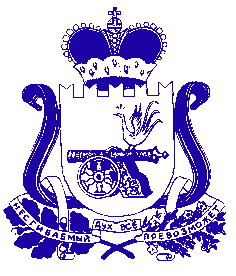 ФИНАНСОВОЕ УПРАВЛЕНИЕ АДМИНИСТРАЦИИМУНИЦИПАЛЬНОГО ОБРАЗОВАНИЯ«САФОНОВСКИЙ РАЙОН» СМОЛЕНСКОЙ ОБЛАСТИ  П Р И К А Зот  28  апреля  2015 года                                                                                    №  48Об утверждении формы регистра (журнала) данных внутреннего финансового контроля          В соответствии с постановлением Администрации муниципального образования «Сафоновский район» Смоленской области от 15.04.2015 № 430  «Об утверждении Порядка осуществления главными распорядителями (распорядителями) средств бюджета муниципального образования «Сафоновский район» Смоленской области, главными администраторами (администраторами) доходов бюджета муниципального образования «Сафоновский район» Смоленской области, главными администраторами (администраторами) источников финансирования дефицита бюджета муниципального образования «Сафоновский район» Смоленской области внутреннего финансового контроля и внутреннего финансового  аудита», постановлением Администрации муниципального образования «Сафоновский район» Смоленской области от 15.04.2015 №432 «Об утверждении Порядка осуществления главными распорядителями (распорядителями) средств бюджета Сафоновского городского поселения Сафоновского района  Смоленской области, главными администраторами (администраторами) доходов бюджета Сафоновского городского поселения Сафоновского района Смоленской области, главными администраторами (администраторами) источников финансирования дефицита бюджета Сафоновского городского поселения Сафоновского района Смоленской области внутреннего финансового контроля и внутреннего финансового  аудита»,ПРИКАЗЫВАЮ:1. Утвердить прилагаемую форму регистра (журнала) данных внутреннего финансового контроля.2. Главному специалисту-юристу сектора внутреннего муниципального финансового контроля Финансового управления довести настоящий приказ до главных администраторов средств бюджета муниципального образования 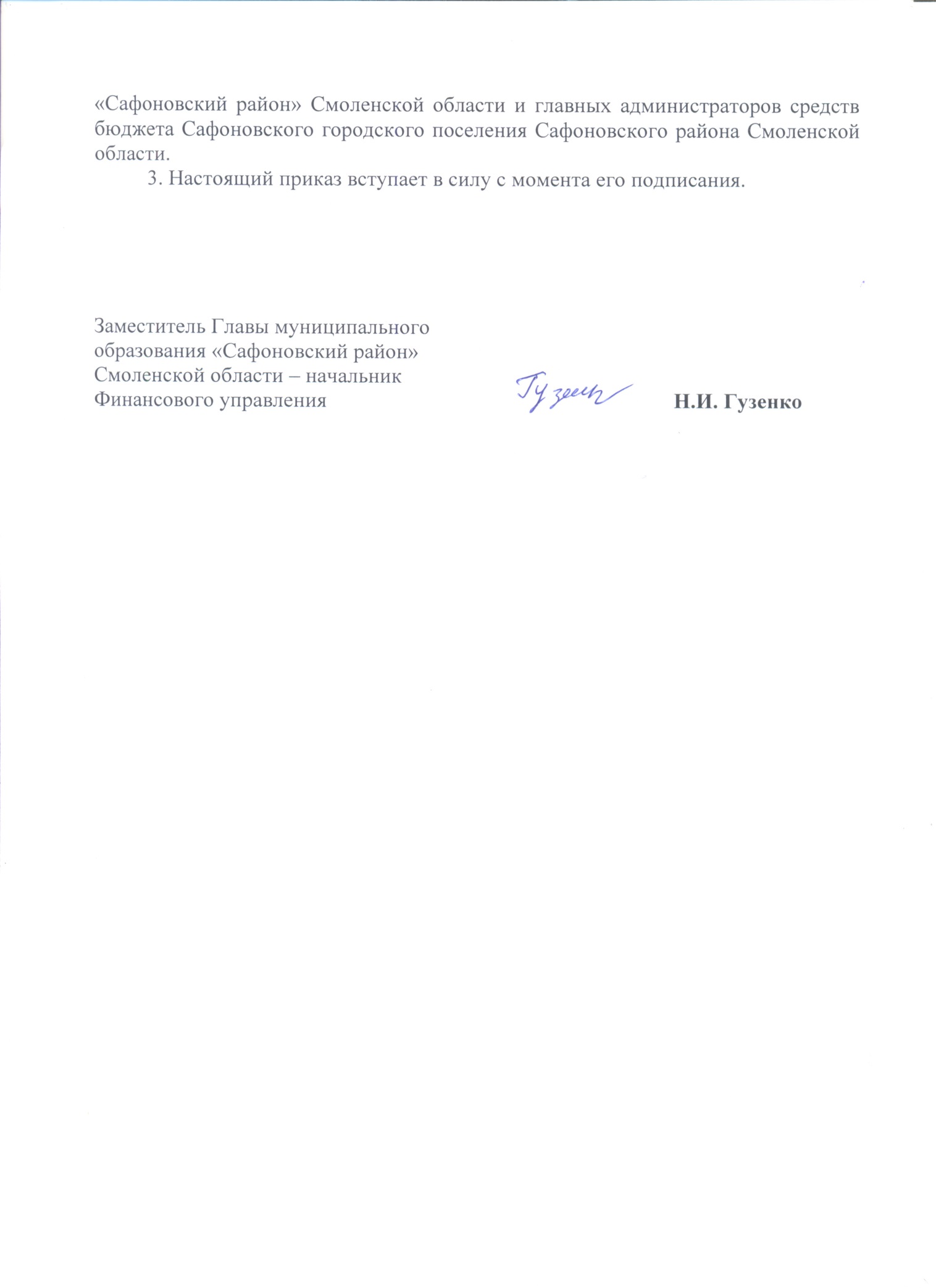 